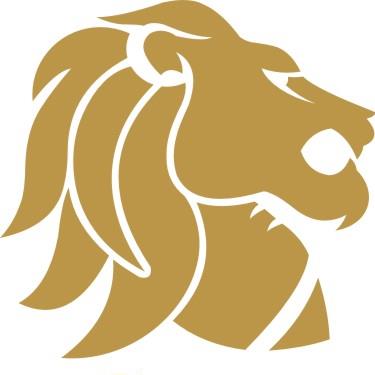 TEMPLATE COVID-19 AMERICAN FOOTBALL RISK ASSESSMENT TEMPLATE COVID-19 CLUB RISK ASSESSMENT – PHASE 3 RETURN TO PLAYBased on the Government Guidance for the public on the phased return of outdoor sport and recreation in ScotlandThis is a template document and Clubs / Coaches should ensure their Risk Assessment is specific to their setting.  They should also consider specific facility risk assessments and procedures, links to 3rd party risk assessments that impact on training and training specific risk assessment including the adaptation of training / drills to maintain the guidance. A separate form should be produced for each team within the club.COVID-19 is a new illness that can affect your lungs and airways. It is caused by a virus called Coronavirus. Symptoms can be mild, moderate, severe or fatal.This template risk assessment must be considered alongside the British American Football Associations Return to Play guidelines and the club’s other Health and Safety documents. The risk assessment process must be subject to continual review. It is the responsibility of the Coach, Club Covid-19 Officer, Team Management and the Team Welfare Officer to ensure that this risk assessment remains up-to-date and in line with current British American Football Associations and Government guidance.Team Name:Club Covid-19 officer:Name of Activity:Venue:Assessment carried out by:Date assessment was carried out:Date of Review:WHAT ARE THE RISKS?WHO MIGHT BE HARMED?CONTROLS REQUIREDADDITIONAL CONTROLSACTION BY WHO?ACTION BY WHEN?DONE?Infection being passed directly from person to personPlayers, coaches, support staff, members of the public at the facilityAll participants should be screened, and attendance documented. Any individual who answers positively to the screening questions should be advised to return home and self-isolate in line with government advice.Screening data to be held by the club / coach.All attendees reminded of the following:No bodily contact, including handshakes/high fivesWash hands thoroughly for 20 seconds after going to the toilet and use alcohol- based hand rubSocial distancing rules apply – 2 metresNo congregating once training has endedWHAT ARE THE RISKS?WHO MIGHT BE HARMED?CONTROLS REQUIREDADDITIONAL CONTROLSACTION BY WHO?ACTION BY WHEN?DONE?Infection being passed directly from person to personPlayers, coaches, support staff, members of the public in the facilityScreening should be set up away from facility entrances/exitsAll attendees reminded of the following:No bodily contact, including handshakes/high fivesWash hands thoroughly for 20 seconds after going to the toilet and use alcohol- based hand rubSocial distancing rules apply – 2 metresNo congregating once training has endedCurrent BAFA guidelines on max number of participants per area and any required mitigations to be followed at all timesAll attendees reminded of the following:No bodily contact, including handshakes/high fivesWash hands thoroughly for 20 seconds after going to the toilet and use alcohol- based hand rubSocial distancing rules apply – 2 metresNo congregating once training has endedIf wholly separate groups are using the same venue then their entrance and exit times should be staggeredAll attendees reminded of the following:No bodily contact, including handshakes/high fivesWash hands thoroughly for 20 seconds after going to the toilet and use alcohol- based hand rubSocial distancing rules apply – 2 metresNo congregating once training has endedHand sanitiser available on side of training area – should be applied regularlyAll attendees reminded of the following:No bodily contact, including handshakes/high fivesWash hands thoroughly for 20 seconds after going to the toilet and use alcohol- based hand rubSocial distancing rules apply – 2 metresNo congregating once training has endedSuitable hand washing equipment available in toilets and changing roomsAll attendees reminded of the following:No bodily contact, including handshakes/high fivesWash hands thoroughly for 20 seconds after going to the toilet and use alcohol- based hand rubSocial distancing rules apply – 2 metresNo congregating once training has endedAttendees advised before leaving the house, they should check they do not have a high temperature, do not have a persistent cough, they have not lost their sense of taste and/or smell, they have not been in contact with a person with suspected COVID-19 within the past 48 hours, they have not been advised to self-isolate as per NHS guidanceAll attendees reminded of the following:No bodily contact, including handshakes/high fivesWash hands thoroughly for 20 seconds after going to the toilet and use alcohol- based hand rubSocial distancing rules apply – 2 metresNo congregating once training has endedTraining must be outsideAll attendees reminded of the following:No bodily contact, including handshakes/high fivesWash hands thoroughly for 20 seconds after going to the toilet and use alcohol- based hand rubSocial distancing rules apply – 2 metresNo congregating once training has endedWHAT ARE THE RISKS?WHO MIGHT BE HARMED?CONTROLS REQUIREDADDITIONAL CONTROLSACTION BY WHO?ACTION BY WHEN?DONE?Infected equipmente.g. footballs, water bottles, towelsPlayers, coaches and support staffAll players and coaches bring their own equipmentNo use of bibs unless brought directly by the playerNo water bottles should be provided by coaches/clubsAll attendees reminded to:Not share water bottles, balls or any other equipmentAll footballs should be washed or wiped down after regularly and before and after the sessionStrong hand hygiene and sanitisation of balls must take place regularly .Players must retrieve own balls Lack of space to maintain social distancingPlayers, coaches and support staffCurrent BAFA guidelines on max number of participants per area and any required mitigations to be followed at all times 

Training must be outside.All attendees reminded to:Always stay 2 meters apartWHAT ARE THE RISKS?WHO MIGHT BE HARMED?CONTROLS REQUIREDADDITIONAL CONTROLSACTION BY WHO?ACTION BY WHEN?DONE?Transport to and from sessionsPlayers, coaches and support staffCar-pooling should not be advocated and public transport and coaches/minibuses are not advisedWhen travelling on public transport a face covering must be wornToilets and changing roomsPlayers, coaches, and support staffAll attendees reminded to:Arrive changed, ready to playAvoid prolonged time in the toiletAvoid showering and changing at venue where possibleAll attendees reminded to:Wash hands thoroughly for 20 seconds and use an alcohol-based hand gel after going to the toiletInfection passed on by non-participantsi.e. spectators and members of the publicPlayers, coaches and support staffCoaches and all support staff should meet players outside of the facilityParents/guardians who are supervising their children should abide by Scottish Government physical distancing guidance and stay at least 2m away from those out with their own household. Groups of parents from different households should not congregate before, during or after the activity
Players and coaches should avoid leaving the field unless it is to go to the toiletUse entrances which lead directly onto field, if possibleAll attendees reminded to:Stay on field until session is completed wherever possible.Risk to those returning to participate after being affected severely by Covid-19Players, coaches and support staffFollow medical guidance and published Government guidanceSocial distancing not being adhered to due to first aid or injury treatment requiredPlayers, coaches and support staffMedics, physios or first aiders should have masks to wear and hand sanitiser to use when treating any injuries.After contact with an injured participant, medics, physios or first aiders will be encouraged to clean their hands thoroughly with soap and water or hand sanitiser at the earliest opportunity. Records should be kept of any injury treated and passed to the Covid-19 Officer or Covid-19 Team Lead so there is a record of the participants medics, physios or first aiders have come into close contact with for track and trace purposes. First AiderDetriments to mental healthAll individualsClubs / Coaches  to promote mental health & well-being awareness to club membersClubs to have a dedicated Welfare OfficerRegular communication of mental health information and an open-door policy for those who need additional supportWelfare Officer Coaches